โครงการขยับกายสบายชีวีศูนย์พัฒนาเด็กเล็กเทศบาลตำบาลบ้านบางม่วง (วัดสังวรพิมลไพบูลย์)(งบประมาณ 24,300 บาท)เครื่องขยายเสียงเอนกประสงค์ไร้สายแบบหิ้ว พร้อมกับไมค์ลอยแบบถือ แบบครอบหู และแบบหนีบที่ปกเสื้อ สามารถเล่น MP3/FM ได้ พร้อมช่องเสียบ USB/SD Card กำลังขับ 15-50 วัตต์ 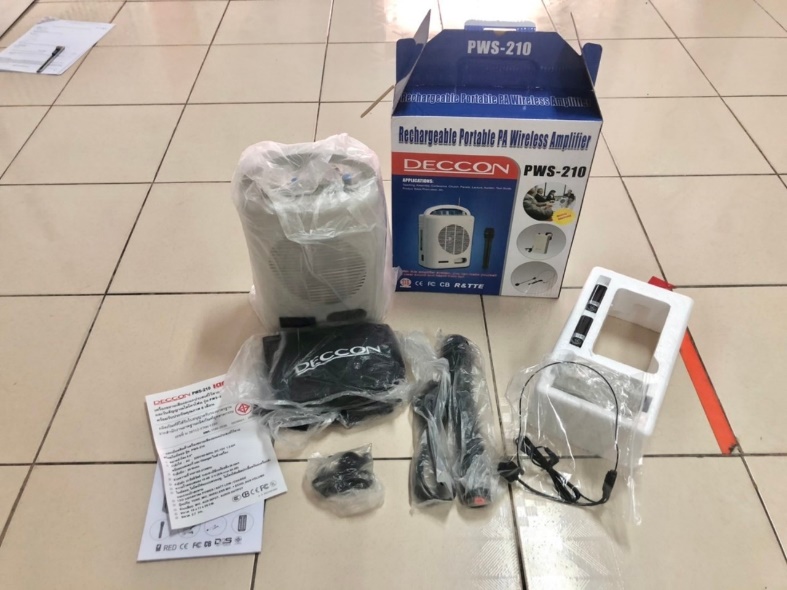 สะพานโค้งฝึกทรงตัว สำหรับฝึกเดินทรงตัวให้กับเด็ก ทำจากพลาสติกขนาดไม่ต่ำกว่า 34 x 84 x 20 ซม.  (ก x ย x ส)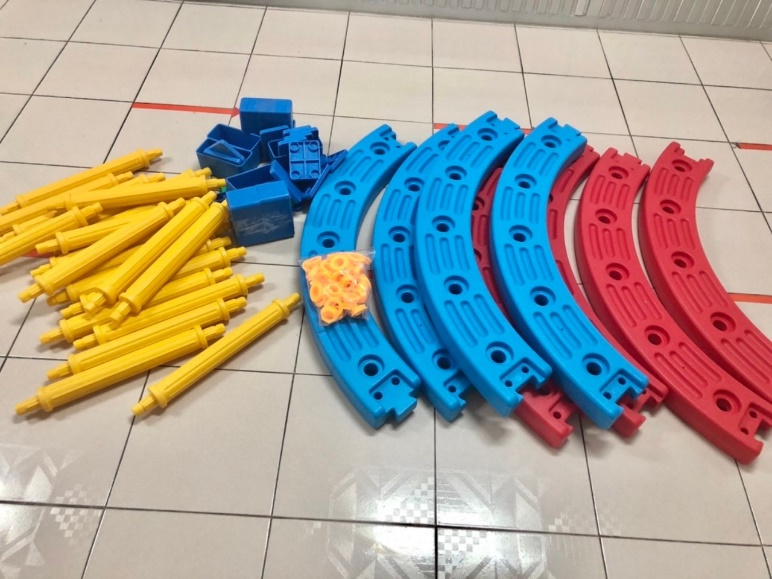 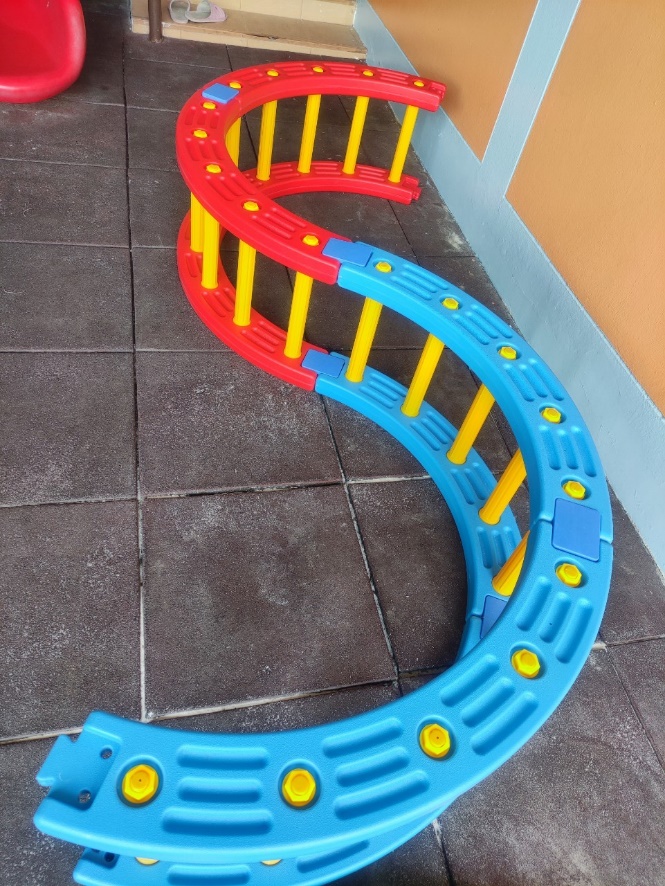 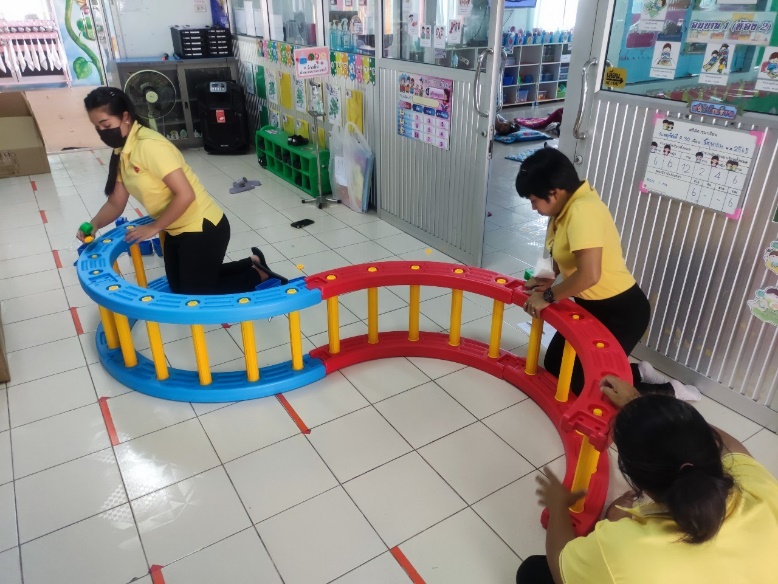 -2-ชุดฝึกการกระโดด เพลิดเพลินไปพร้อมกับการสร้างกล้ามเนื้อมัดใหญ่ ทำจากพลาสติก      ขนาดไม่ต่ำกว่า 25 x 80 x 80 ซม. (ก x ย x ส)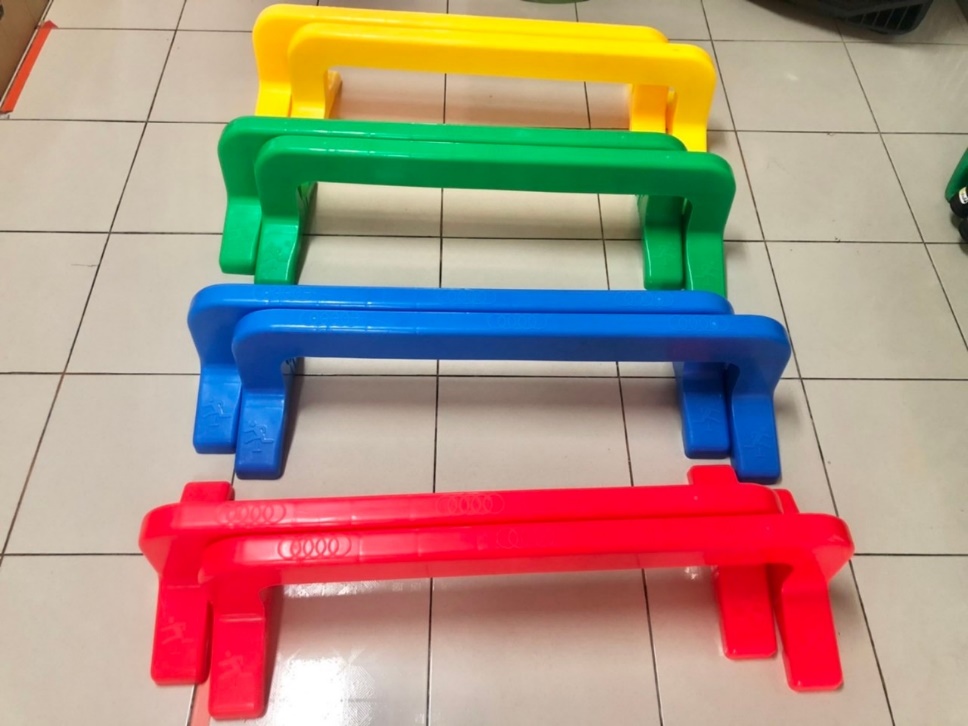 -3-โครงการขยับกายสบายชีวีศูนย์พัฒนาเด็กเล็กเทศบาลตำบาลบ้านบางม่วง (วัดสังวรพิมลไพบูลย์)ภาพกิจกรรม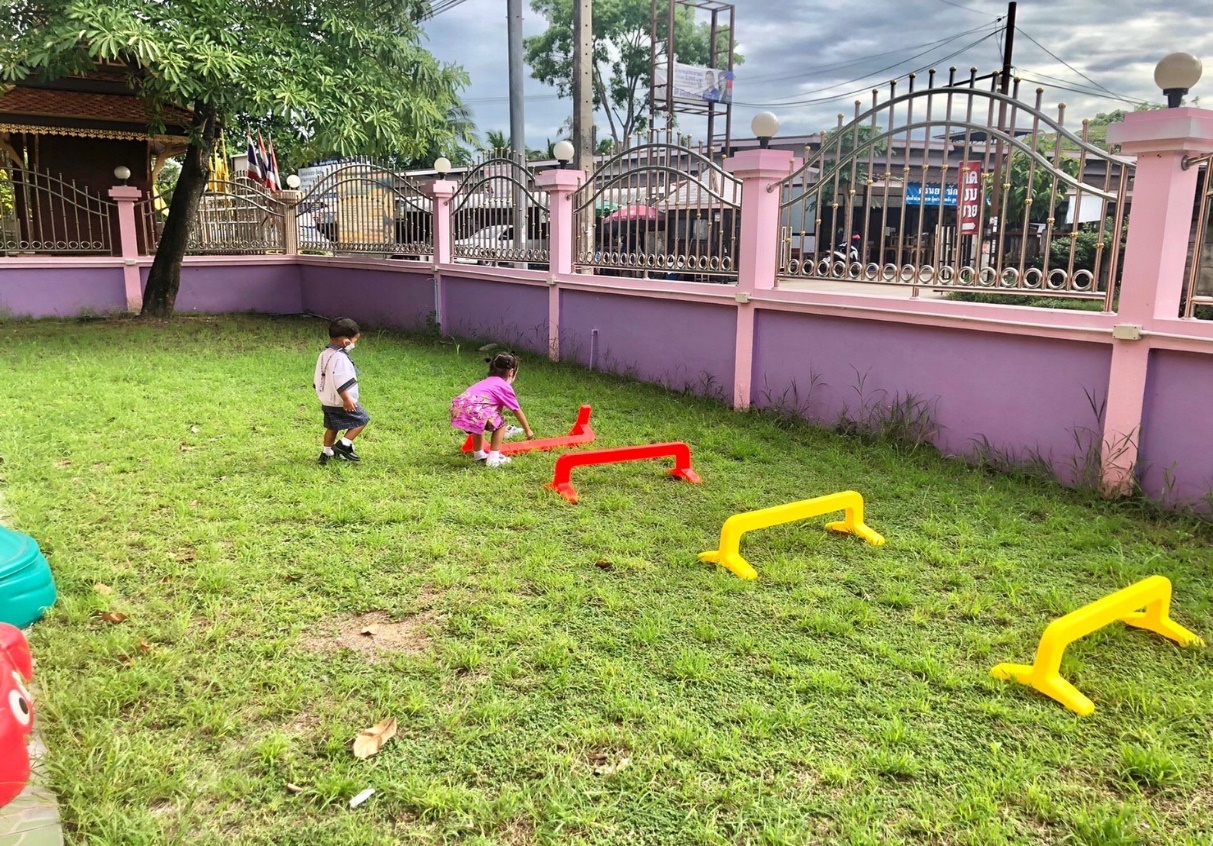 เด็กๆฝึกการกระโดดขาคู่ เพื่อฝึกการทรงตัว ข้ามไม้กัน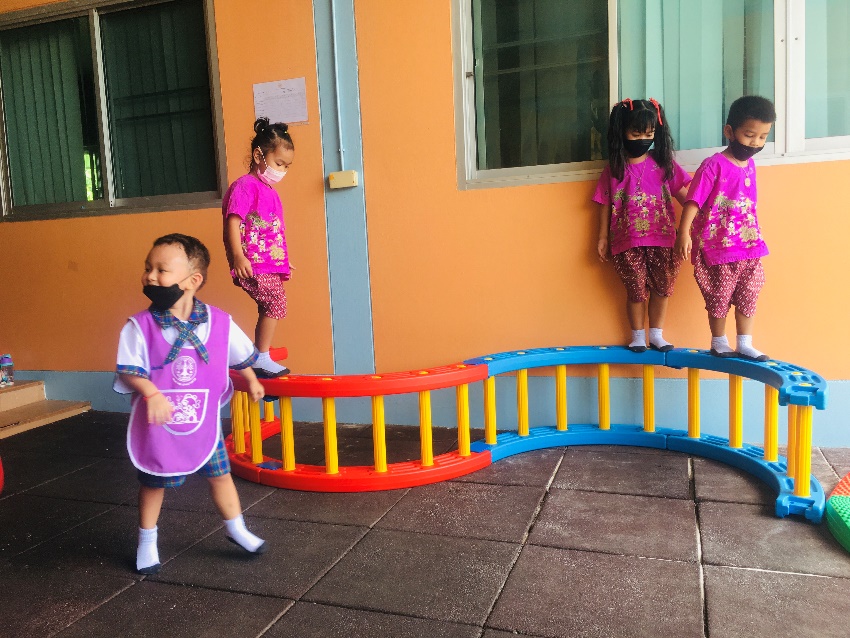 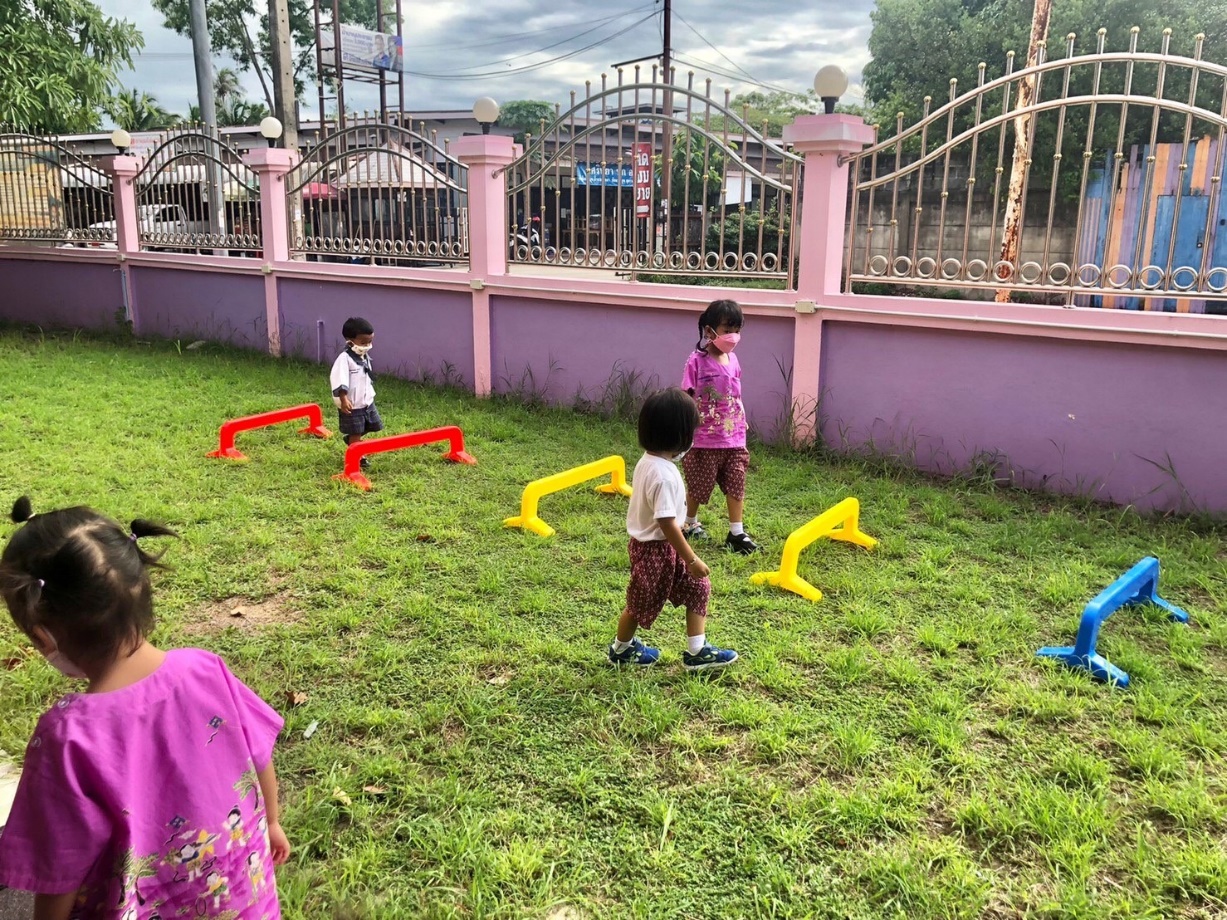 -4-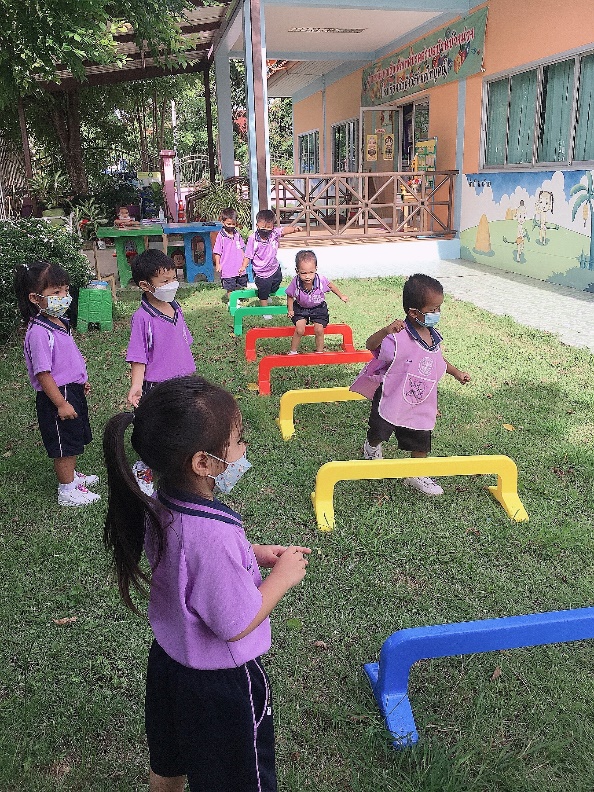 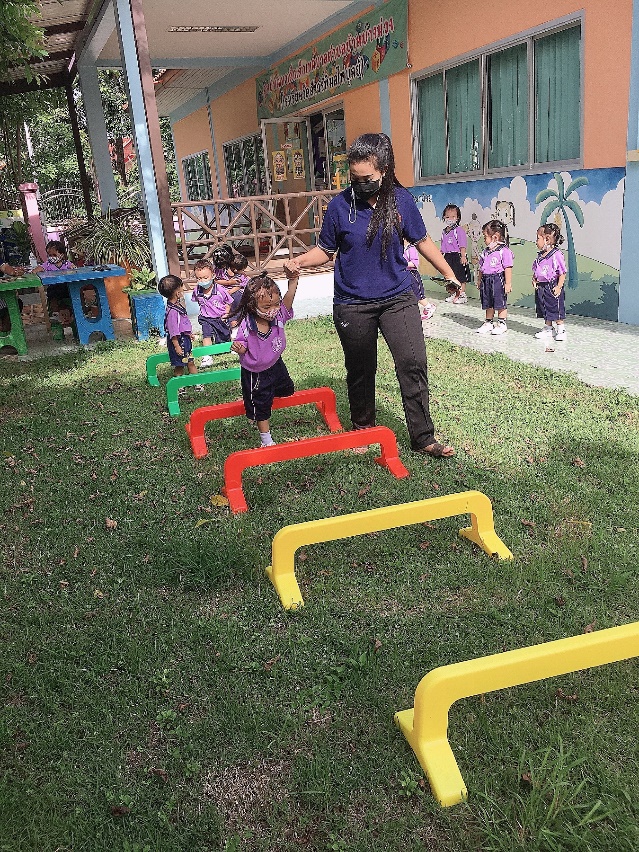 เด็กๆฝึกการกระโดดขาคู่ เพื่อฝึกการทรงตัว ข้ามไม้กัน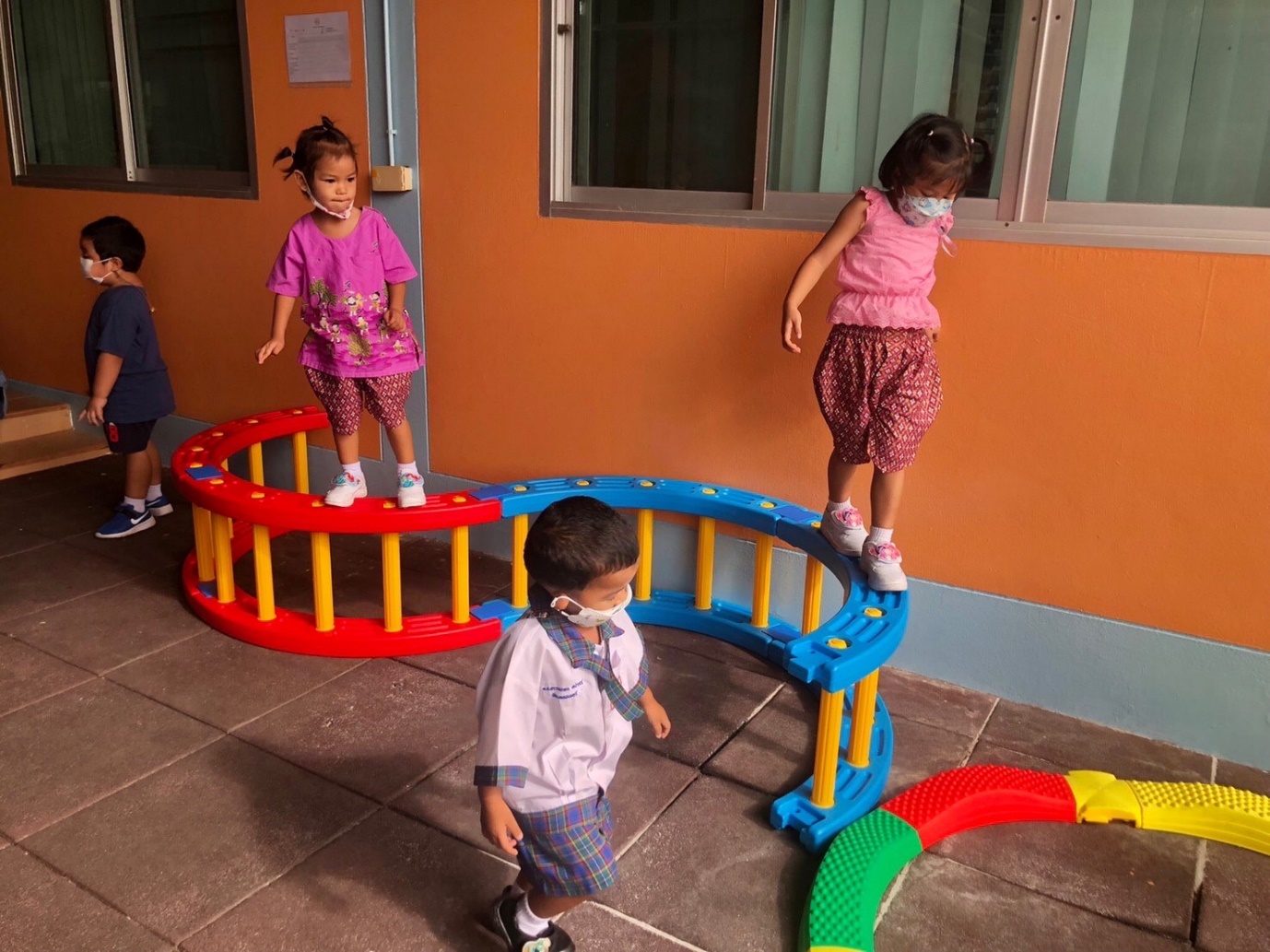 